WeekWhat is the day three days after Wednesday?What day is it 2 days before Monday?2 days ago was Thursday. What day is it today?4 days from today, it will be Sunday. What day is it today?Yesterday was three days after Saturday. What day is it today?Month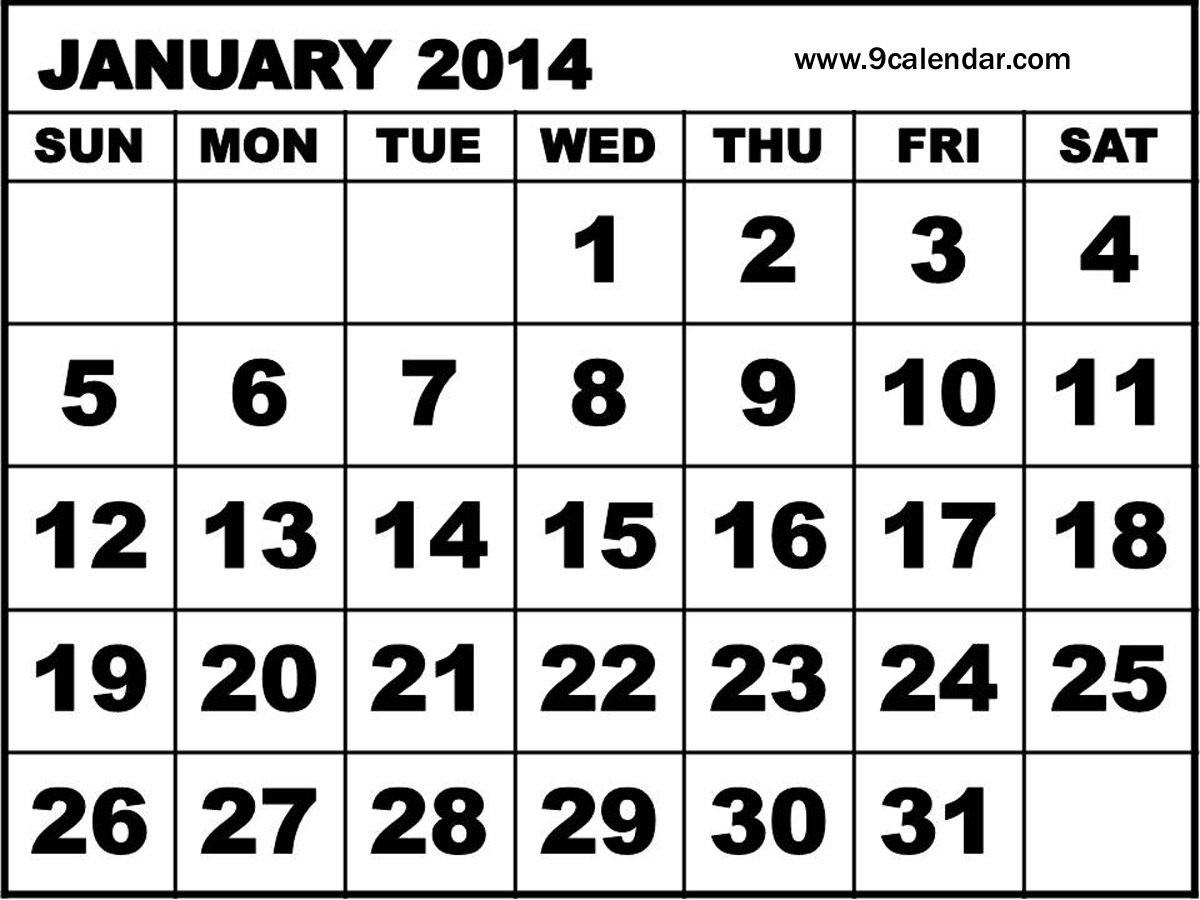 What day is the 1st day of the month?How many days are there in January?What day is it two days before 27th January?How many full weeks are there in January?What is the date one week after 13th January Sophie goes on holiday on the 4th January for 10 days. What date does she return? Daniel goes on holiday the 2nd Saturday in January. What date did he leave?YearHow many days are there in April?How many days are there in July?How many days are there in October and November combined?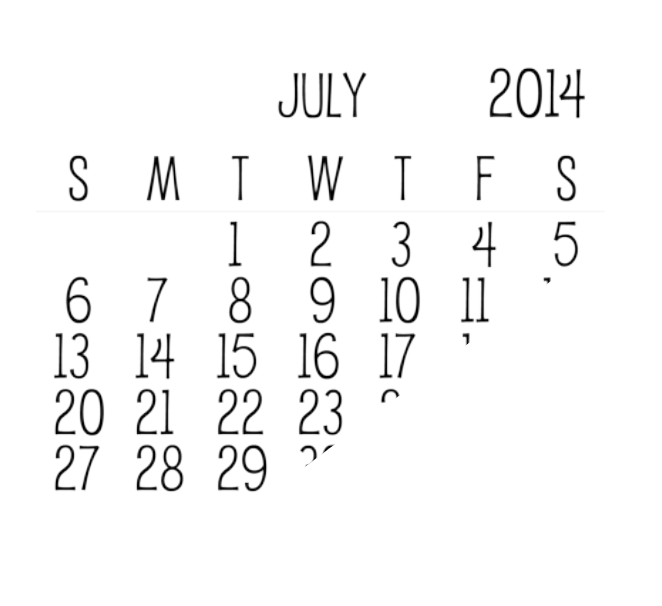 Paul goes on holiday on 27th January for 7 days. What is the last day of his holiday?Look at the calendar aboveWhat day of the week would 19th be?What day of the week would 25th be?True or false… 26th January falls on a Sunday.What is the date one week after Friday 11th?What is the last day of the month?What was the date on the Sunday before 1st July?